GIẢI BÀI TẬP TOÁN LỚP 3BÀI LUYỆN TẬP TRANG 23Bài 1 (trang 23 SGK Toán 3): Tính: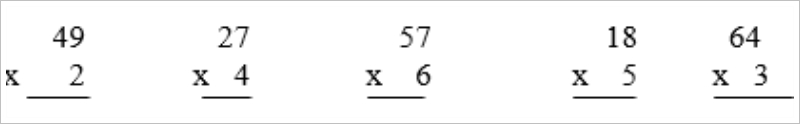 Đáp án: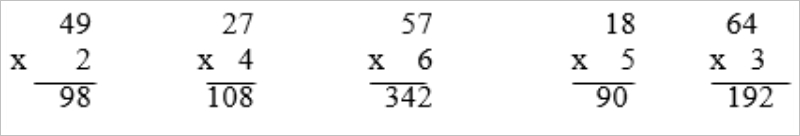 Bài 2 (trang 23 SGK Toán 3): Đặt tính rồi tính:a) 38 x 227 x 6b) 53 x 445 x 5c) 84 x 332 x 4Đáp án: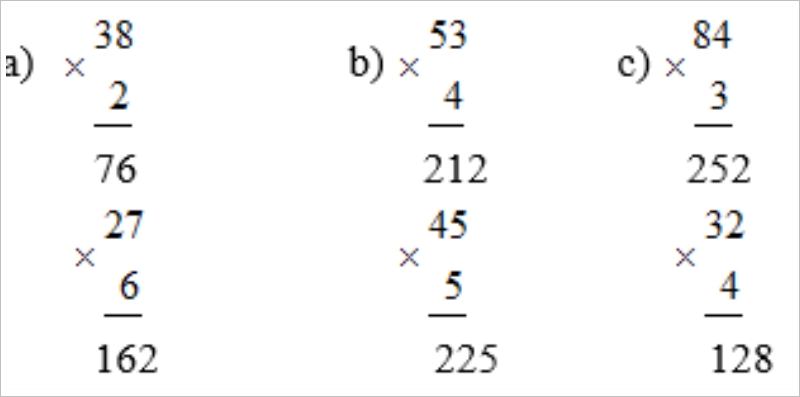 Bài 3 (trang 23 SGK Toán 3): Mỗi ngày có 24 giờ. Hỏi 6 ngày có tất cả bao nhiêu giờ?Đáp án:Số giờ của 6 ngày là:24 x 6 = 144 (giờ)Đáp số: 144 giờBài 4 (trang 23 SGK Toán 3):Quay kim đồng hồ để chỉ :a) 3 giờ 10 phútb) 8 giờ 20 phútc) 6 giờ 45 phútd) 11 giờ 35 phútĐáp án:Quay kim đồng hồ và đặt như sau: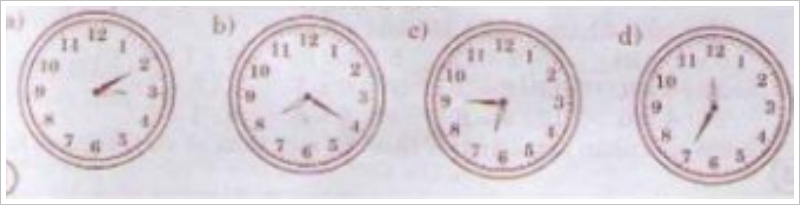 Bài 5 (trang 23 SGK Toán 3): Hai phép nhân nào có kết quả bằng nhau: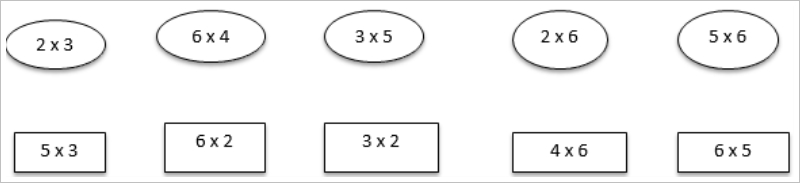 Đáp án: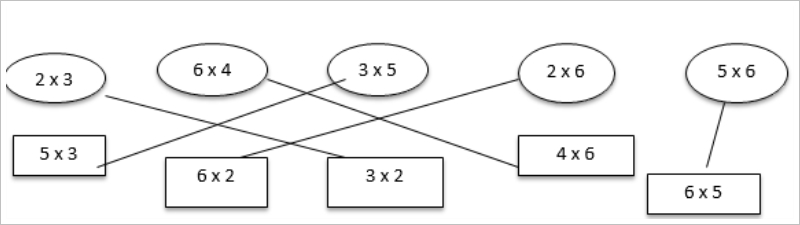 Có thế nối các phép nhân có kết quả bằng nhau như sau: